									ПРИЛОЖЕНИЕ По данным мониторинга социально-экономического развития города за январь-апрель 2024 года крупные и средние предприятия и организации города обеспечили объемы производства, выполненных работ (услуг) на сумму 270,1 млрд. рублей с темпом роста 126,2%.Увеличение показали: строительство в 1,7 раз, промышленность в 1,5 раза, оптовая торговля в 1,4 раза, сельское хозяйство в 1,4 раза, транспорт + 19,6%, платные услуги населению + 16,9%, розничная торговля + 13,1%. Среднемесячная заработная плата в расчете на одного работника в Новороссийске по крупным и средним предприятиям увеличилась на 17,9%. На 01 мая 2024 года численность официально зарегистрированных безработных составила 399 человек. Уровень регистрируемой безработицы 0,2% (среднекраевой показатель 0,3%), за аналогичный период 2023 года показатель составлял 0,3%.                            Слайд 1                 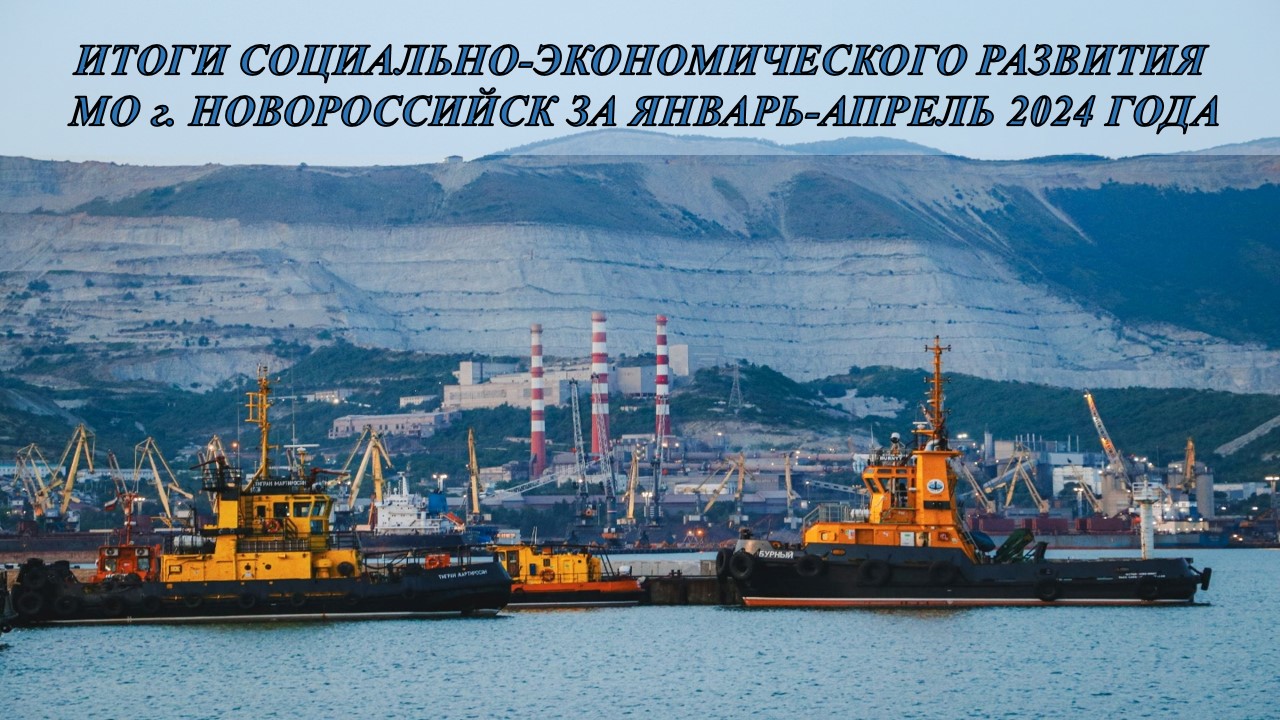                              Слайд 2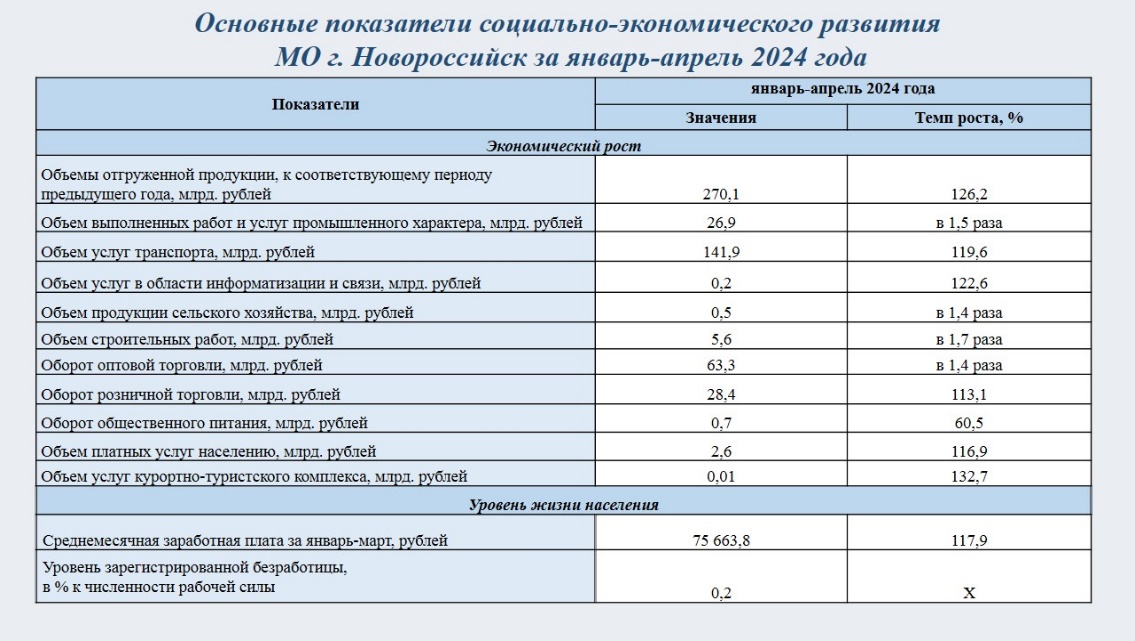 